г. Петропавловск-Камчатский	                               « 20 »   декабря   2018 года О внесении изменений в приложение к приказу Министерства социального развития и труда Камчатского края от 27.12.2011 № 573-п «Об утверждении Положения о порядке предоставления и пользования жилыми помещениями в краевом государственном автономном учреждении социальной защиты «Камчатский специальный дом ветеранов»В целях уточнения отдельных положений порядка предоставления и пользования жилыми помещениями в краевом государственном автономном учреждении социальной защиты «Камчатский специальный дом ветеранов» ПРИКАЗЫВАЮ:1. Внести в приложение к приказу Министерства социального развития и труда Камчатского края от 27.02.2011 № 573-п «Об утверждении Положения о порядке предоставления и пользования жилыми помещениями в краевом государственном автономном учреждении социальной защиты «Камчатский специальный дом ветеранов» следующие изменения:1) пункт 5 части 2 дополнить подпунктом «д» следующего содержания: «д) ветераны боевых действий, являющиеся инвалидами;»;2) в части 6:а) пункт 5 исключить;б) пункт 6 изложить в следующей редакции:«6) документов, подтверждающих отнесение гражданина к категориям граждан, указанных в части 2 настоящего Порядка;»;3) в пункте 1 части 10 слова «либо неполное предоставление» исключить.2. Настоящий приказ вступает в силу через 10 дней после дня его официального опубликования.Министр                                                                                               И.Э. Койрович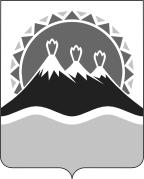 МИНИСТЕРСТВО СОЦИАЛЬНОГО РАЗВИТИЯ И ТРУДАКАМЧАТСКОГО КРАЯПРИКАЗ №    1453-п 